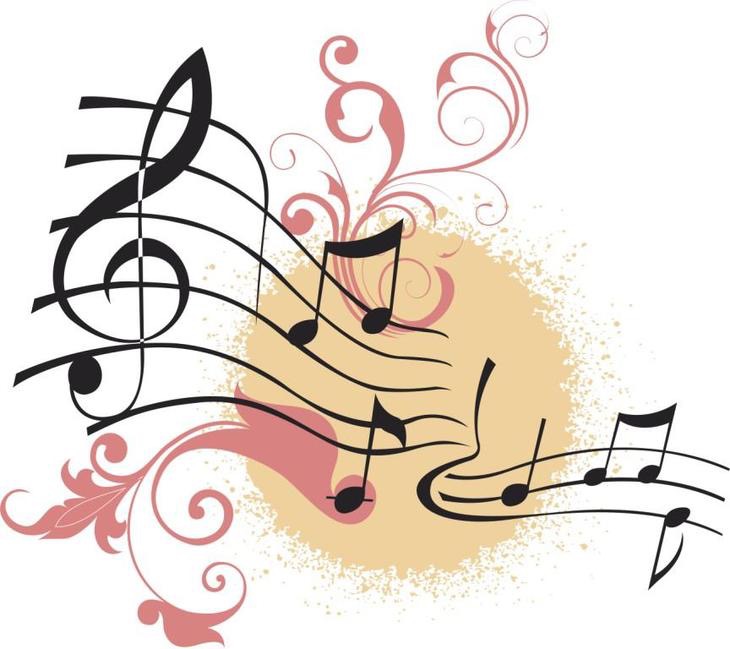 НОМИНАЦИИ:    «ВОКАЛЬНОЕ ТВОРЧЕСТВО»                «ХОРЕОГРАФИЧЕСКОЕ ТВОРЧЕСТВО» В ФОЙЕ КОНКУРС-ВЫСТАВКА ТВОРЧЕСКИХ РАБОТ       (РИСУНКИ, ПОДЕЛКИ)    «БУДУЩЕЕ МОЕГО ПОСЕЛКА»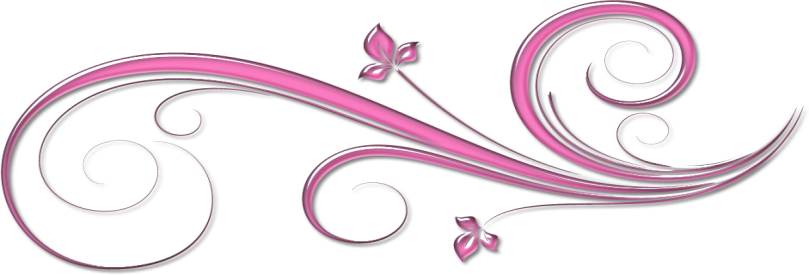 Организационный комитет конкурса:Председатель – Меньшикова Лариса Борисовна, заместитель директора по воспитательной работеЧлены оргкомитета: учитель начальных классов Улякова Ольга Васильевна;социальный педагог Штерц Наталья Николаевна;библиотекарь Гаевская Наталья Борисовна.Жюри конкурса:Председатель - Грицкевич Наталья Викторовна, заместитель директора по УВР.Заместитель председателя жюри - учитель русского языка и литературы Шведова Нина Викторовна.Ответственный секретарь - Чекменева Кристина Валерьевна.Члены жюри:председатель Совета Учреждения Яворский Александр Иванович;председатель Ученического Совета Богданова Анна;председатель Родительского комитета школы Вологжина Юлия Александровна;секретарь Совета ветеранов Войсковицкого сельского поселения Попкова Мария ИвановнаТелефон:8(81371) 63450 доб . 153 Веб-сайт: vskschool@mail.ru 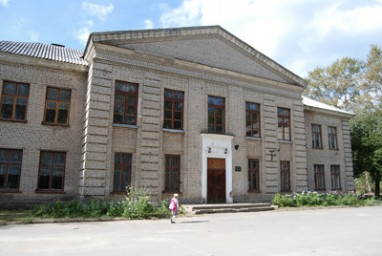 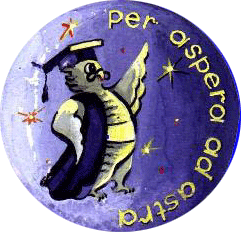 ПРОГРАММА ШКОЛЬНОГО ЭТАПА КОНКУРСА ХУДОЖЕСТВЕННОГО ТВОРЧЕСТВА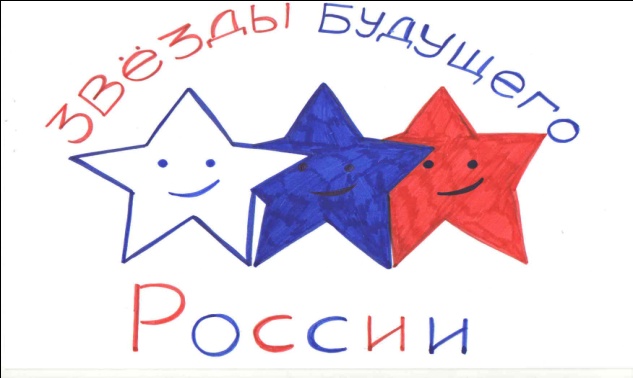 ДАТА ПРОВЕДЕНИЯ:16.03.2018 год.                                      МЕСТО ПРОВЕДЕНИЯ:МБОУ «Войсковицкая СОШ №2»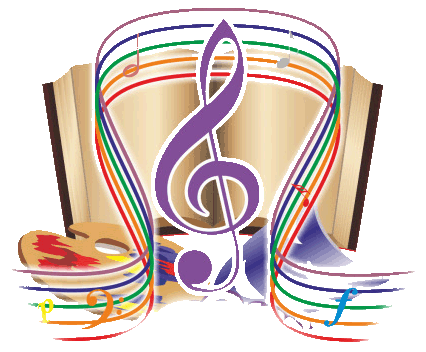 14.00 - открытие конкурса. Исполнение Гимна школы.♪ - Хоровой коллектив 1-х классов. «Ягода-малина» слова И. Лагерева, музыка К. Костина♪ - Хоровой коллектив 2-х классов. «Неприятность эту мы переживем» слова А. Хайта, музыка Б. Савельева♪ - Хоровой коллектив 3 класса.   «Мамино сердце» слова Э. Мельника, музыка К. Брейтбурга♪ - Хоровой коллектив 4-х классов.          «А я игрушек не замечаю» слова Т. Графчиковой, музыка Е. Лучникова♪ - Дуэт Грицкевич Иван и Мокичева Валентина (1а класс).                            «Песня о волшебниках» слова В. Лугового, музыка Г. Гладкова  ♪ - Федорова Диана (6 класс).  «Алиллуйя» слова Леонида Агутина, музыка Леонарда Коена♪ - Кирьянова Анастасия (7а класс).  «Песня о России»  слова О. Высотской, музыка В. Локтева ♪ - Багаева Анна (9а класс).              «Песня о России» слова М.Ахмадиева, музыка В. Челноков ♪ - Богданова Яна (11 класс).    «Непрошеная война» слова В. Аришиной, музыка Е. Шашина♪ - Танец «Счастливые дети» (2б класс).♪ - Николау Пилипюк Мария (3 класс). Русский танец♪ - Танец «Матрешки» (4а класс).♪ - Танец «Близкие люди» (4б класс).♪ - Дюдикова Алина и Борисевич Юлия  (7а класс).                                     Современный танец ♪ - Попурри на тему русских народных песен (7а класс).В ФОЙЕ                  КОНКУРС-ВЫСТАВКА ТВОРЧЕСКИХ РАБОТ       (РИСУНКИ, ПОДЕЛКИ)    «БУДУЩЕЕ МОЕГО ПОСЕЛКА»15.30 – подведение итогов. Награждение участников.  Закрытие конкурса.